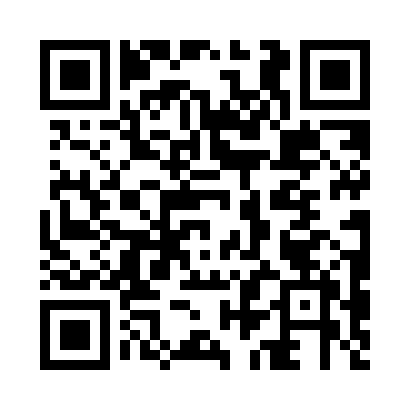 Prayer times for Bececarias, PortugalWed 1 May 2024 - Fri 31 May 2024High Latitude Method: Angle Based RulePrayer Calculation Method: Muslim World LeagueAsar Calculation Method: HanafiPrayer times provided by https://www.salahtimes.comDateDayFajrSunriseDhuhrAsrMaghribIsha1Wed4:576:391:356:298:3110:062Thu4:566:381:346:298:3210:083Fri4:546:371:346:308:3310:094Sat4:526:351:346:308:3410:105Sun4:516:341:346:318:3510:126Mon4:496:331:346:318:3610:137Tue4:486:321:346:328:3710:148Wed4:466:311:346:328:3810:169Thu4:456:301:346:338:3910:1710Fri4:436:291:346:338:3910:1911Sat4:426:281:346:348:4010:2012Sun4:406:271:346:348:4110:2113Mon4:396:261:346:358:4210:2314Tue4:376:251:346:358:4310:2415Wed4:366:241:346:368:4410:2516Thu4:356:231:346:368:4510:2717Fri4:336:221:346:378:4610:2818Sat4:326:221:346:378:4710:2919Sun4:316:211:346:388:4810:3120Mon4:306:201:346:388:4910:3221Tue4:286:191:346:398:4910:3322Wed4:276:191:346:398:5010:3423Thu4:266:181:346:408:5110:3624Fri4:256:171:346:408:5210:3725Sat4:246:171:356:418:5310:3826Sun4:236:161:356:418:5310:3927Mon4:226:161:356:428:5410:4028Tue4:216:151:356:428:5510:4229Wed4:206:151:356:438:5610:4330Thu4:196:141:356:438:5610:4431Fri4:186:141:356:448:5710:45